Paradykes Primary School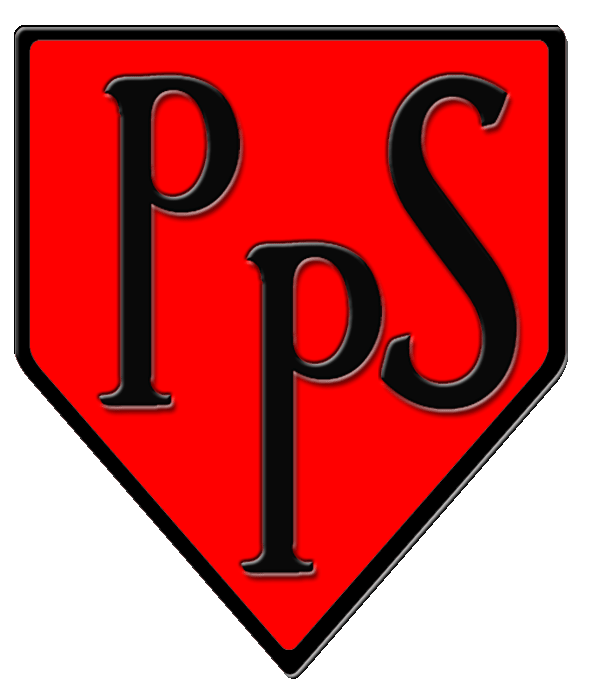 Mayburn AveLoanheadEH20 9HB                                                                                                     Tel    0131 271 4650Email 	Paradykes.ps@midlothian.gov.uk    Web    Paradykes.mgfl.net_____________________________________________________________________________________________16th August 2021Dear Parents, Carers and FamiliesIt is my pleasure to welcome you to Paradykes Primary School! I hope you all had a wonderful summer and managed to enjoy some of the beautiful sunshine. We are all so excited to meet your child and find out all about them. As you know, new guidance is in place with regards to Covid-19 and information will be coming directly to you from the authority. Many of the restrictions that were in place in June are still being upheld, but we will cautiously remove some of these over the coming 4 weeks. We will keep you updated as we move forward and ensure you are aware of the changes taking place. In the meantime, please can we ask that you wear a mask when dropping off and collecting your child, and keep to the 2m social distancing rule. Thank you.Due to the restrictions, we are operating a staggered start and end to the school day for our classes. On Wednesday 18th August ONLY, please could you bring your child in to the playground at the back of the school, going through the gate to the left of the main entrance.  From then onwards, they will enter and exit directly from their classroom door at the front of the building.From Monday 23rd August, drop off and collection times will be as on the reverse of this letter.We communicate with all our families through our Group Call system and the school app. If you don’t already have the app please download the ‘School App for Parents’ from the app store.  Once downloaded, search for Paradykes Primary.  The user name is Paradykes and the Password is 4650.  If you have any issues, please contact the school office for assistance.We are so looking forward to working in partnership with you over the coming school year to ensure that your child is happy and achieving. Please do not hesitate to get in touch if you have any questions, concerns or queries.Thank you and take care!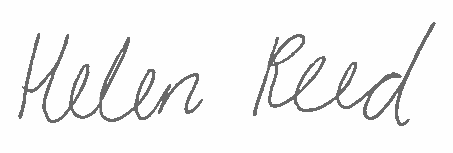 Helen ReedActing Head TeacherSchool Times August 2021Class18.08.21 Start18.08.21 Finish19.08.21 Start19.08.21 Finish20.08.21 Start20.08.21 FinishP1a9:10am11:50am8:45am12:30pm8:45am12:20pmP1b9:20am12:00pm8:50am12:35pm8:50am12:25pmP1s from P1/29:30am12:10pm8:55am12:40pm8:55am12:30pmClassStartFinishEntrance/ExitP1a8:45am3:15pmFriday – 12:20Classroom DoorP1b8:50am3:20pmFriday – 12:25Classroom DoorP1/28:55am3:25pmFriday – 12:30Classroom DoorP29:00am3:30pmFriday – 12:35Classroom DoorP2/38.45am3:15pmFriday – 12:20Classroom DoorP38:45am3:15pmFriday:12:20P3/4/5 Door in large playgroundClassStartFinishP48:55am3:25pmFriday – 12:30P3/4/5 Door in large playgroundP4/58:50am3:20pmFriday – 12:25P3/4/5 Door in large playgroundP59am3:30pmFriday – 12:35P3/4/5 Door in large playgroundP68:55am3:25pmFriday – 12:30Dining Room DoorP6/78:50am3:20pmFriday – 12:25Dining Room DoorP78:45am3:15pmFriday – 12:20Dining Room Door